Adding heading to a shape in TurtleArt1. For adding heading to a shape in TurtleArt, go to 'Palette of turtle commands' in the toolbarof the application and select the 'show' block from it. The 'show' block allows to add text toa shape.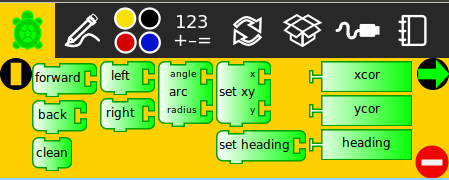 2. When you click on 'show', the 'text' block appears with it by default. Text can be added in this block. See below.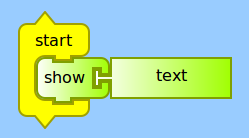 3. After adding the text, click on 'start' block. When the Turtle moves, it adds heading to theshape it has been commanded to create.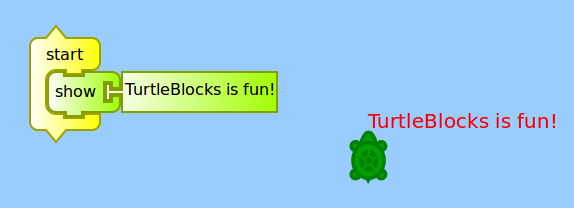 